CVC MissionTo serve the professional interests of chapter members by enhancing expertise through project management education and training, supporting PMI certifications, and promoting association with other project management professionals.To serve the professional interests of chapter members by enhancing expertise through project management education and training, supporting PMI certifications, and promoting association with other project management professionals.To serve the professional interests of chapter members by enhancing expertise through project management education and training, supporting PMI certifications, and promoting association with other project management professionals.To serve the professional interests of chapter members by enhancing expertise through project management education and training, supporting PMI certifications, and promoting association with other project management professionals.To serve the professional interests of chapter members by enhancing expertise through project management education and training, supporting PMI certifications, and promoting association with other project management professionals.To serve the professional interests of chapter members by enhancing expertise through project management education and training, supporting PMI certifications, and promoting association with other project management professionals.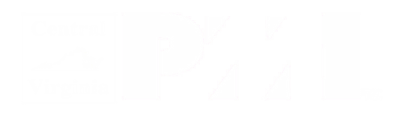 PMI Central Virginia Chapter - Board of Directors MeetingPMI Central Virginia Chapter - Board of Directors MeetingPMI Central Virginia Chapter - Board of Directors MeetingPMI Central Virginia Chapter - Board of Directors MeetingPMI Central Virginia Chapter - Board of Directors MeetingPMI Central Virginia Chapter - Board of Directors MeetingPMI Central Virginia Chapter - Board of Directors MeetingPMI Central Virginia Chapter - Board of Directors MeetingPMI Central Virginia Chapter - Board of Directors MeetingThursday, February 13, 2020 1pmThursday, February 13, 2020 1pmThursday, February 13, 2020 1pmThursday, February 13, 2020 1pmThursday, February 13, 2020 1pmThursday, February 13, 2020 1pmThursday, February 13, 2020 1pmThursday, February 13, 2020 1pmThursday, February 13, 2020 1pmLegends Grille1601 Willow Lawn Dr #840Richmond, VA 23230No minimumLegends Grille1601 Willow Lawn Dr #840Richmond, VA 23230No minimumLegends Grille1601 Willow Lawn Dr #840Richmond, VA 23230No minimumLegends Grille1601 Willow Lawn Dr #840Richmond, VA 23230No minimumDial in: 605-313-4831 Access code: 701563Internet: LegendsGrille1 OR LegendsGrille2Internet Password: legends1 OR legends2Dial in: 605-313-4831 Access code: 701563Internet: LegendsGrille1 OR LegendsGrille2Internet Password: legends1 OR legends2Dial in: 605-313-4831 Access code: 701563Internet: LegendsGrille1 OR LegendsGrille2Internet Password: legends1 OR legends2Dial in: 605-313-4831 Access code: 701563Internet: LegendsGrille1 OR LegendsGrille2Internet Password: legends1 OR legends2Dial in: 605-313-4831 Access code: 701563Internet: LegendsGrille1 OR LegendsGrille2Internet Password: legends1 OR legends2Attendees & Quorum StatusAttendees & Quorum StatusAttendees & Quorum StatusAttendees & Quorum StatusAttendees & Quorum StatusAttendees & Quorum StatusAttendees & Quorum StatusAttendees & Quorum StatusAttendees & Quorum StatusExecutive Board MembersExecutive Board MembersExecutive Board MembersExecutive Board MembersExecutive Board MembersExecutive Board MembersExecutive Board MembersExecutive Board MembersExecutive Board MembersPresidentPresidentKelly Evans, PMPExecutive VP Joyce Glady, PMP Joyce Glady, PMP VP CommunicationVP CommunicationJack Townsend, PMPVP EducationJennifer Romero Greene, PMP, PMI-ACP, SAFeJennifer Romero Greene, PMP, PMI-ACP, SAFeVP OperationsVP OperationsRonald Younger, PMPVP FinanceEd Foster, PMP, ACPEd Foster, PMP, ACPDirectorsDirectorsDirectorsDirectorsDirectorsDirectorsDirectorsDirectorsDirectorsSpeakersSpeakersKerrie Arkwell, PMPRegistration OperationsLeslie DeBruyn, PMPLeslie DeBruyn, PMPCharlottesvilleCharlottesvilleBrent RodgersPMIEF CoordinatorBrett Sheffield, PMPBrett Sheffield, PMPEvent OperationsEvent OperationsDavid Maynard, PMPSecretarySuresh Raju, PMP, PgMP, RMP, ACPSuresh Raju, PMP, PgMP, RMP, ACPEvent PlanningEvent PlanningJonette Mead Financial OversightNeil Halpert, CPA, PMP, CSMNeil Halpert, CPA, PMP, CSMFLiPMFLiPMJennifer Romero-Greene, PMP, PMI-ACP, SAFeToastmastersDavid Feild, PMPDavid Feild, PMPMembershipMembershipJason Plotkin, PMPVolunteerismSharon Robbins, PMPSharon Robbins, PMPMilitary LiaisonMilitary LiaisonMatt Roth Social MediaAndrey Karpov Andrey Karpov FredericksburgFredericksburg??? Greg???Also PresentAlso PresentAlso PresentAlso PresentAlso PresentAlso PresentAlso PresentAlso PresentAlso Present		A= Attended; P= On-Phone		A= Attended; P= On-Phone		A= Attended; P= On-Phone		A= Attended; P= On-Phone		A= Attended; P= On-Phone		A= Attended; P= On-Phone		A= Attended; P= On-Phone		A= Attended; P= On-Phone		A= Attended; P= On-PhoneAgendaAgendaAgendaAgendaAgenda ItemPersonDiscussion/MotionPre-meeting & Open Meeting – KellyPre-meeting & Open Meeting – KellyPre-meeting & Open Meeting – KellyPre-meeting & Open Meeting – KellyReview & Approve AgendaReview & Approve Prior BoD Meeting Minutes2020 BudgetBoardGeneral AgendaGeneral AgendaGeneral AgendaGeneral AgendaR5 Conference 2/27-2/29 in Wrightsville BeachKellyReporting PDU’sKellyDisciplined Agile ChampionKellyChapter Leader OrientationKellyOrientation is scheduled on 2/18, 2/19, 2/20 you only need to attend one of these sessions.  Go to www.projectmanagement.com/events/595268/2020-chapter-leader-orientation. To registerGuest pass 500 ClubKellyDinner Meeting SlidesKellyBadgesKelly.Birds of a Feather CallsKellyNew VolunteersKellyGala / Networking / Other Events Ron / JonetteWebsite TrainingRonVP Area ItemsVP Area ItemsVP Area ItemsVP Area ItemsFinanceEdCommunicationsJackEducationJenniferOperationsRonExecutive VPJoycePresidentKellyAction ItemsAction ItemsAction ItemsAction ItemsNew Action ItemsSureshOld Action ItemsSureshAdjournmentKellyCurrent Action ItemsCurrent Action ItemsCurrent Action ItemsAction ItemResponsibleDue Dateprovide a bio, photo, and LinkedIn profile link, if available to put on the new websiteFull Board2/5/2020clean up the agendaKellyCompleteSend out R5 Information for February meeting. Kelly Completework on the format of this in Trello, invite outstanding members and inform everyone on how to use it.Andrey2/5/2020purchase full year of speaker gift cardsJennifer/Kerrie2/5/2020Older Action ItemsOlder Action ItemsOlder Action ItemsAction ItemResponsibleDue DateAll events updated on website.All Board Closed Post the 2019 Volunteers list in the DropBoxSharonClosed Follow-up with Jennifer on FLiPM Volunteer needs.  Done – posted the Extravaganza events.Ron02/05/2020 Follow-up on the Dropbox file management – In process – started moving files with goal to complete move to new web site file management by 3/31/2020Ron & Andrey01/15/2020DecisionsDecisionsDecisionsNew Volunteers (complete before Board meeting)New Volunteers (complete before Board meeting)New Volunteers (complete before Board meeting)Vice PresidentCommitteeNew Volunteer NamesVolunteer Needs (complete before Board meeting)Volunteer Needs (complete before Board meeting)Volunteer Needs (complete before Board meeting)Volunteer Needs (complete before Board meeting)Vice PresidentCommitteeVolunteer RoleVRMS IDOperationsTechnology